Senior School / Sixth Form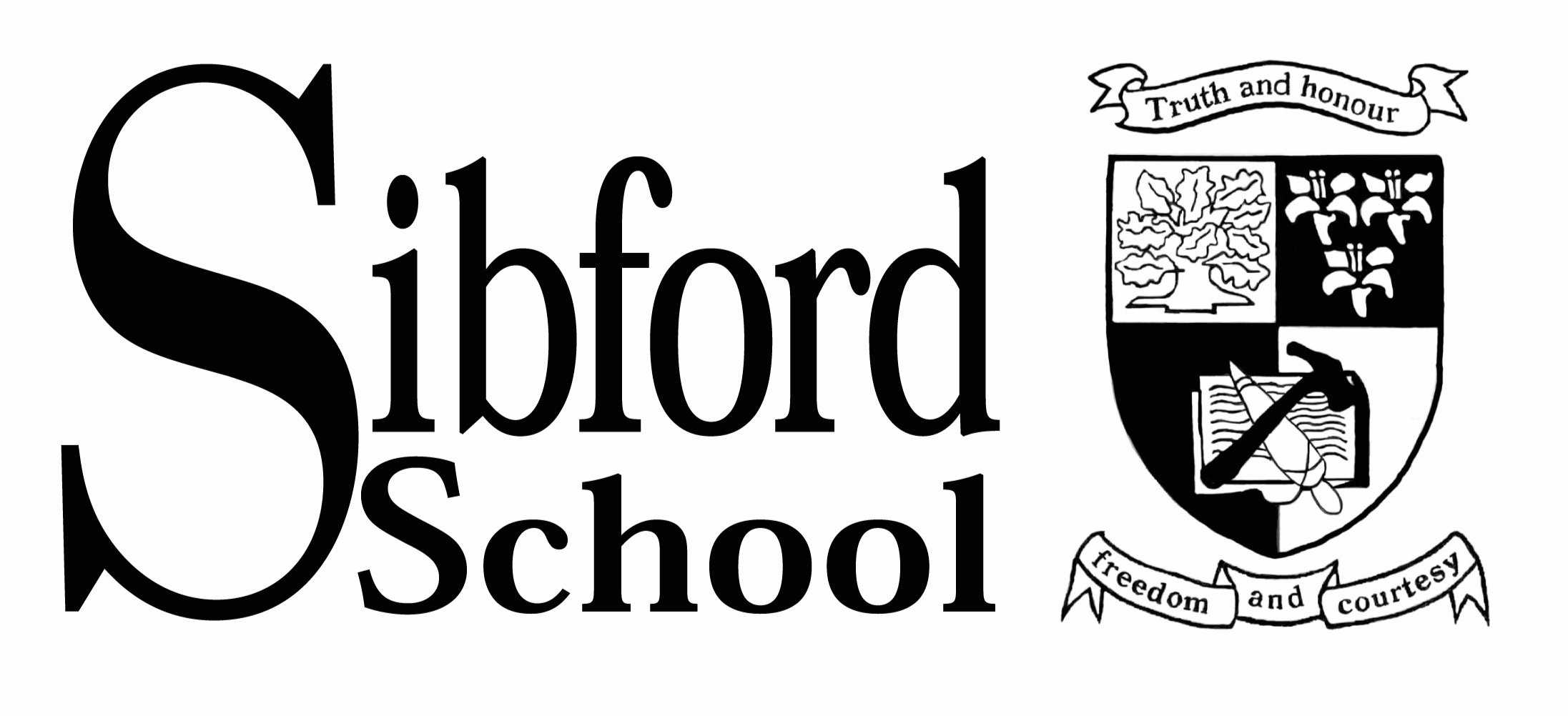 Scholarship Application Form 2024/25The above-named pupil wishes to be considered as a candidate for a scholarship. Scholarship awards are honorary although, for exceptional pupils and, at the Head’s discretion, financial awards for scholarships may be offered.Any larger awards will be dependent on means testing. Parents of pupils who seek a larger scholarship will be asked to complete a detailed financial declaration (Bursary Form). Parents should be aware that such scholarships / bursaries will be means tested on an annual basis.  All scholarships will be reviewed on an annual basis. It would normally be expected that successful scholars will be in the top 10% of the national ability range. All scholars will be expected to demonstrate their service to the school and to the wider community. For full details please see Scholarship Brochure.NB: Scholarship forms must be accompanied by a completed application form and school report if the school is not already in receipt of these. A confidential reference will also be requested from the current school.Please indicate for which scholarship the candidate wishes to apply for by completing the information below, the complete the relevant box.	ACADEMIC	ART	DRAMA	MUSIC	SPORTDoes your child have any learning difficulties / SEN needs which the school should be aware of?  YES  	☐ NOIf ‘Yes’, please explain.Does your child have any medical or dietary requirements that the school should be aware of?  YES  	☐ NOIf ‘Yes’, please explain.Any further information you would like the school to consider?Please return this form to: Elle Kitching, Admissions Officer, Sibford School, Oxon OX15 5QL, or email: admissions@sibfordschool.co.uk. Name of pupil  Date of birthYear GroupInternal or External PupilCurrent SchoolParent/Guardian Name(s)Parent/Guardian EmailAcademic Please state strongest subject (s) Evidence of academic achievementsSportPlease state discipline (s) Evidence of sporting success – teams / competitions / PBs etc. Art Please state preferred media (s) Evidence of achievement / success in Art / competitions DramaEvidence of achievement / success in Drama / performances / LAMDA etc. Music Please state main instrument (s) Evidence of achievement / success in Music.  Performances / recitals / musical groups / national awards etc.